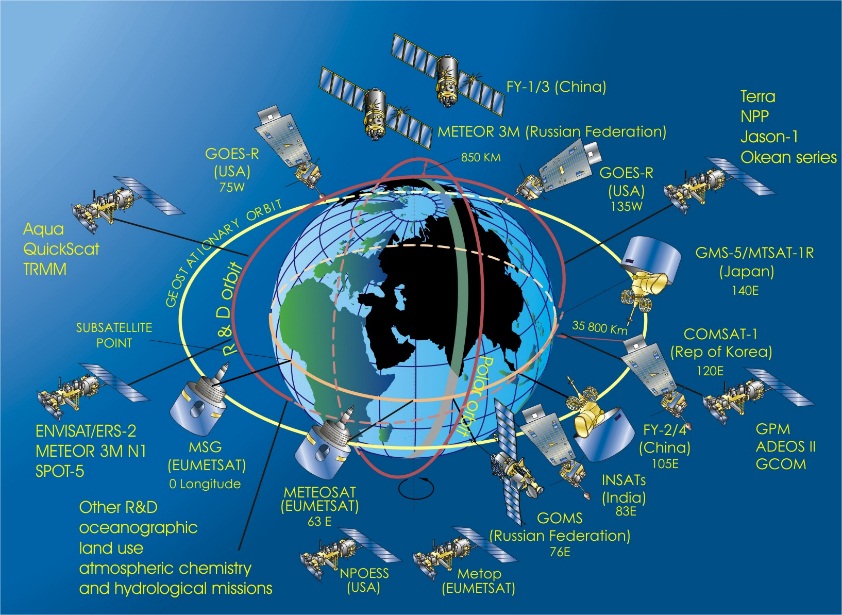 Think of the force acting on the objects Think action-reaction 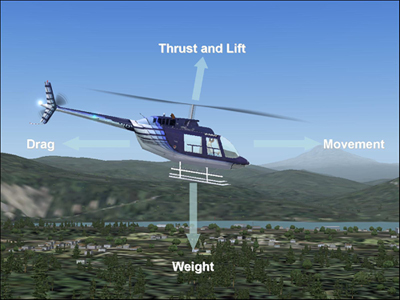  Think about about the force that is used to get the suppiles to remote areas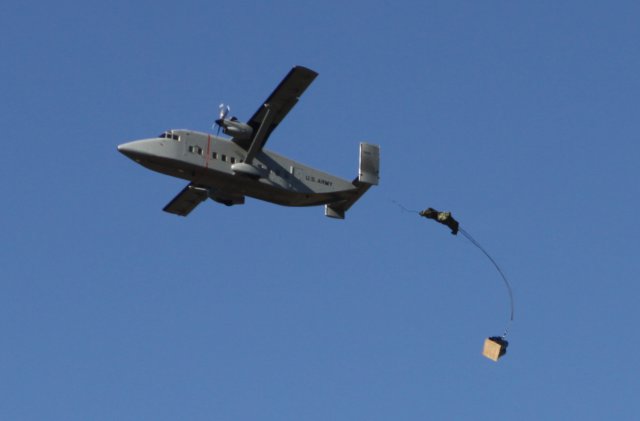 Think about how an elevators controls what force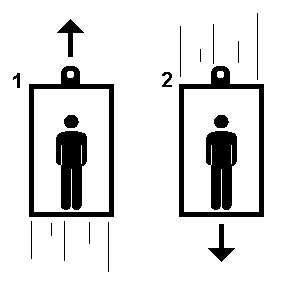 think action-reaction 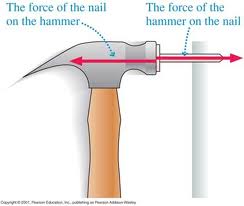 think action-reaction 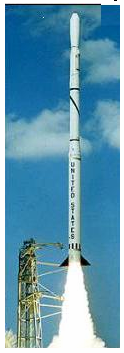 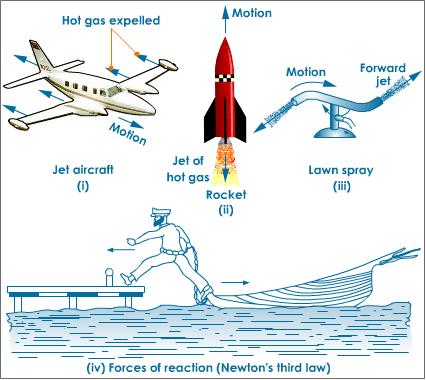  what force is not present, but are all the laws working? 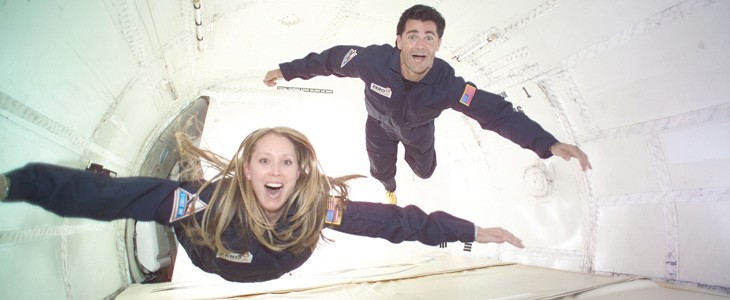 Examples in NatureSeeds/ pollen falling from bees or plantsJumping MeteoritesDiving Plant growing or roots growingPlanets orbit around the sun Goalie blocking a ballMoon orbit around the Earth